Experience and Contribution in the Field of ResearchFifty five (55) research articles have been published in national and international repute.Co-author of two genera in the Flora of Pakistan (Asteraceae-V Cardueae: Tricholepis and Echinops; Authors: Absul Ghafoor, M.Qaiser, Roohi Abid & Jan Alam). Co-author of a Chapter published in a Book (Ethno-ecology of the Healing Forests of Sarban Hills, Abbottabad, Pakistan: An Economic and Medicinal Appraisal. pp.675-706. Published in: Plant and Human Health, Volume 1Ethnobotany and Physiology). Authors: Farhana Ijaz, Inayat Ur Rahman, Zafar Iqbal, Jan Alam, Niaz Ali, and Shujaul Mulk KhanSupervised six (6) Ph.D scholars, twenty five (25) M.Phil scholars and Ten (10) under graduate students (M.Sc and BS).Involved in five (5) projects. Details are as below:Pakistan Higher Education Commission (HEC) Awarded Projects:Project’s Title: Contribution to the Red List of the Plants of Pakistan: Rare and Over-exploited Phanerogams of Karim Abad, Hunza valley, Gilgit-BaltistanDonor Agency: HEC-Pakistan-under Startup Grant; Amount Awarded: Pak Rs. 500,000/-Project’s Title: Conservation of Taxus contorta Through Micropropagation, Rehabilitation of its Natural Habitat, Extraction of Taxol (anticancer drug) and Identification of Transcription Levels of Biosynthetic Gene; Amount Awarded: Pak Rs.78,61228/-Donor Agency: HEC-Pakistan Project under National Program for universities.Project’s Title: Study of Physiographic and Edaphic Factors for Assessment of Vegetation Pattern and Phytosociology of Balakot, District Mansehra; Amount Awarded: Pak Rs.500,000/-; Donor Agency: HEC-Pakistan Project-under Startup Grant.Projects Awarded By Other AgenciesProjects in which worked as Principal Investigator:Project’s Title: Contribution to the Red List of the Plants of Pakistan: Conservation Status of Androsace russellii: A rare Species of Gilgit District.  Amount Awarded: Pak Rs.60,000/-; Donor Agency:  Karachi UniversityProject in which worked as Research Associate:Project’s Title:  Contribution to the Red List of the Plants of Pakistan: Endemic Species of Gilgit and Baltistan.; Amount Awarded: Pak Rs. 546,000/-Donor Agency:  WWF-Pakistan; www.wwfpak.org.Experience: Organization: Hazara University, MansehraDesignation:  Assistant Professor (TTS)Tenure: 	    November 16, 2010 to dateOrganization: University of Karachi, KarachiDesignation:   Taxonomist (BPS)Tenure:	August 07, 2001-November 15, 2010Nineteen years in in plants collection and identification from various areas of Pakistan, especially Northern Areas. Collected about 16,000 plant specimens throughout Pakistan, and deposited in the Karachi University Herbarium (KUH) and Hazara University Herbarium (HUP).Nineteen years plant based photography. Of these more than 100 pictures of the flowering plants have been published in different Family-wise fascicles of the Flora of Pakistan and as tile page in Pakistan Journal of Botany. Participated in about 20 conferences/workshops and presented research papers.Some Selected Published ArticlesAlam, J. & S. I. Ali 2009. Conservation status of Astragalusgilgitensis(Fabaceae): a critically endangered species for Gilgit district, Pakistan. "Phyton" (Horn, Austria). 48(2): 211-223.   (ISSN 0079-2047)Qaiser, M., J. Alam, & R. Abid2010. Contribution to the family Asteraceae from Pakistan some additions and corrections "Plant Biosystems" (Italy). 144(2): 348-354.  (ISSN 1126-3504) Alam, J. & S. I. Ali2010. Conservation status of AndrosacerusselliiY.Nasir: acritically endangered species in Gilgit District, Pakistan.Pakistan Journal of Botany. 42(3): 1381-1393  (ISSN 0556-3321-print, ISSNH 2070-3368 online) Alam, J. & S. I. Ali 2010. Contribution to the red list of the plants of Pakistan. Pakistan Journal of Botany. 42(5): 2967-2971. Alam, J. and I.S. Ali 2015. Astragalus clarkeanus Ali: A threatened and Narrow Endemic in Gilgit-Baltistan, Pakistan. Pakistan Journal of Botany. 47(Special Issue) 43-49.Bano, S., S. Afsarand, J. Alam 2015. Diversity and spatial distribution of threatened plants within Karachi University Campus. International Journal of Biological Research. 3(3): 79-86.Ijaz, F., Z. Iqbal, I. Rahman, J.Alam, S.l M. Khan, G. M. Shah, K. Khan, A. Afzal 2016. Investigation of traditional medicinal floral knowledge of Sarban Hills, Abbottabad, KP, Pakistan. Journal of Ethno-Pharmacology, 179:208-233.Alam, J., I. Ali, S.Karim, M.Islam and H.Ahmad 2016. Checklist of anthocerophyta and marchantiophyta of Pakistan and Kashmir. Plant Science Today.3(2): 226-236. Alam, J. and S.I. Ali. 2016. Conservation status assessment of Rhodiola saxifragoides (Fröd)H.Ohba: an exclusively endemic taxon in Gilgit-Baltistan, Pakistan. Biological Conservation of Pakistan. 1 (1): 1-13.Abbas, Z., J. Alam, S.M.Khan, M. Hussain and A.M. Abbasi 2019. Diversity, ecological feature and conservation of a high montane flora of shigar valley (Karakorum range) Baltistan, northern areas, Pakistan. Pakistan Journal of Botany. 51(3): 985-1000.A., H.Ahmad, Z.Saqib, I. Rahman, U.Khan, J.Alam, A.H.Shah, S.A. Jan and N. Alam. Exploring threatened traditional knowledge; ethnomedicinal studies of rare endemic flora from lesserhimalayan region of Pakistan. Brazilian Journal of Pharmacognosia. Revista de Framacognosia 2019.http://doi.org./10.1016/jbp.2019.03.005.CURRICULUM VITAEPERSONAL INFO:DR. JAN ALAMCell No:             +92-0344-8924599Father’s Name: Ghulam ShahE-mails: janalamkuh@yahoo.com; janalamkuh@gmail.comDate of Birth:     11 July, 1974 Home Address:   Post office Karimabad, Tehsil Aliabad, District Hunza,Gilgit-Baltistan province, Pakistan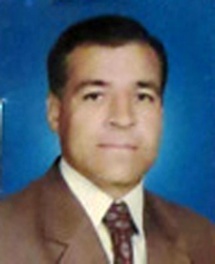 Mailing Address: Department of Botany, Hazara University, Mansehra-21300, PakistanEducationHighest Degree Name: Ph.D University: Karachi University, Karachi, PakistanSession: 2003 – 2010 Title:  “Endemic Flora of Gilgit and Baltistan and Conservation Strategies for Threatened Endemic Taxa”                                            